แบบ P.3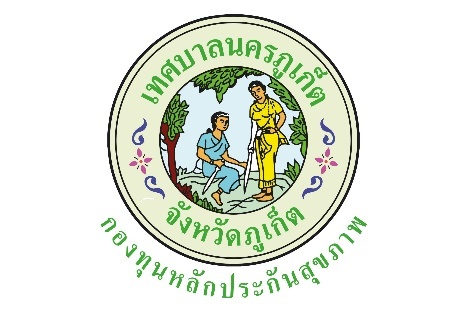 ปีงบประมาณ  2563แบบรายงานผลการดำเนินงาน/โครงการที่ได้รับงบประมาณสนับสนุนจากกองทุนหลักประกันสุขภาพเทศบาลนครภูเก็ตโครงการป้องกัน เฝ้าระวัง โรคไวรัสโคโรนา 2019 (COVID-19) ในศูนย์พัฒนาเด็กเล็กเทศบาลนครภูเก็ต 3 (วัดเจริญสมณกิจ) ปีงบประมาณ 2563วดป. ที่อนุมัติ 24 มิ.ย. 25631.ตัวชี้วัดศูนย์พัฒนาเด็กเล็กเทศบาลนครภูเก็ต 3 (วัดเจริญสมณกิจ) ดำเนินงานตามมาตรการป้องกันการแพร่ระบาดของโรคโควิด-19 ของกระทรวงสาธารณสุขได้ถูกต้อง 100 %2.กลุ่มเป้าหมาย2. กลุ่มเด็กเล็กและเด็กก่อนวัยเรียน3.ระยะเวลา24 มิ.ย. 2563 - 30 ก.ย. 25634.ผลการดำเนินการศูนย์พัฒนาเด็กเล็กเทศบาลนครภูเก็ต 3 (วัดเจริญสมณกิจ) มีการปฏิบัติในการป้องกันการแพร่ระบาดของโรคโควิด-19 ในศูนย์พัฒนาเด็กเล็กเทศบาลนครภูเก็ต 3 (วัดเจริญสมณกิจ) ตามรายละเอียดดังต่อไปนี้1.มีการคัดกรองนักเรียนทุกคนก่อนเข้าโรงเรียน คิดเป็นร้อยละ 1002.นักเรียนทุกคนต้องสวมหน้ากากอนามัยตลอดเวลาที่อยู่ในศูนย์พัฒนาเด็กเล็กเทศบาลนครภูเก็ต 3 (วัดเจริญสมณกิจ)3.สอนให้นักเรียนล้างมือ 7 ขั้นตอน ครั้งละอย่างน้อย 20 วินาที มีเจลแอลกอฮอล์ประจำห้อง มีการเปิดสื่อการเรียนให้นักเรียนดู4.มีการจัดระยะห่างของนักเรียน 1-2 เมตร มีจุดสัญลักษณ์ให้นักเรียนนั่งตามจุดและเดินเว้นระยะห่างตามรอยเท้าที่ทำไว้5.มีการทำความสะอาด เปิดประตู หน้าต่าง ให้อากาศถ่ายเท ทำความสะอาดห้องเรียนและบริเวณต่างๆ โดยการเช็ดผิวสัมผัสของโต๊ะ และวัสดุอุปกรณ์ ก่อนเข้าเรียน ช่วงพักเที่ยง และหลังเลิกเรียนทุกวัน รวมถึงจัดให้มีถังขยะมูลฝอยแบบมีฝาปิด และรวบรวมขยะออกจากห้องเรียน เพื่อนำไปกำจัดทุกวัน 5.ผลสัมฤทธิ์ตามวัตถุประสงค์/ตัวชี้วัด บรรลุตามวัตถุประสงค์/ตัวชี้วัดของโครงการ ☐ ไม่บรรลุตามวัตถุประสงค์/ตัวชี้วัดของโครงการ 6.การเบิกจ่ายงบประมาณ7.ปัญหา/อุปสรรคในการดำเนินการ	ไม่มีมีปัญหา/อุปสรรค –แนงทางการแก้ไข -ลงชื่อ......วัลลี พนม.......ผู้รายงาน(นางสาววัลลี พนม)ตำแหน่ง ผช.ครูผู้ดูแลเด็ก ศพด.3วันที่/เดือน/พ.ศ.................................................งบประมาณที่ได้รับอนุมัติ21,000บาทงบประมาณเบิกจ่ายจริง13,440บาทคิดเป็นร้อยละ64.00งบประมาณเหลือส่งคืนกองทุนฯ7,560บาทคิดเป็นร้อยละ36.00